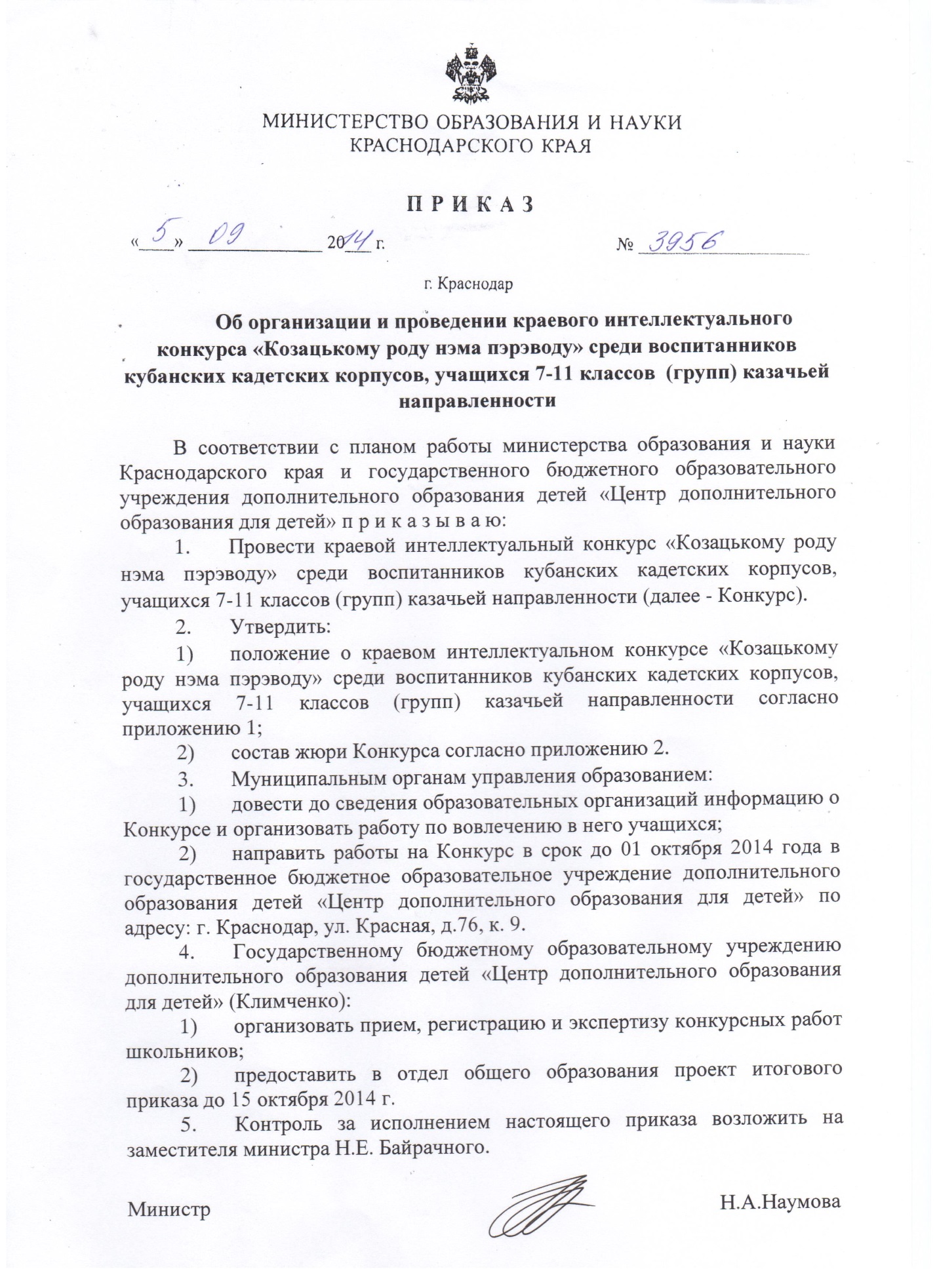 ПОЛОЖЕНИЕ о краевом интеллектуальном  конкурсе «Козацькому роду нэма пэрэводу» среди воспитанников кубанских кадетских корпусов, учащихся 7-11 классов (групп) казачьей направленности1. Общие положения 1.1.	Настоящее Положение о краевом интеллектуальном конкурсе «Козацькому роду нэма пэрэводу» среди воспитанников кубанских кадетских корпусов, учащихся 7-11 классов (групп) казачьей направленности (далее – Положение) определяет порядок проведения и организации краевого интеллектуального конкурса «Козацькому роду нэма пэрэводу» среди воспитанников кубанских кадетских корпусов, учащихся 7-11 классов (групп) казачьей направленности (далее – Конкурс), его организационное и финансовое обеспечение, порядок участия в Конкурсе и определения победителей и призеров.1.2.	Основными целями и задачами Конкурса являются: развитие 
у учащихся интереса к возрождению традиций Кубани, привитие любви 
к своей малой Родине, изучение традиций и культуры прошлого и настоящего Краснодарского края, создание условий для поддержки одаренных детей, пропаганда краеведческих знаний.1.3.	В Конкурсе принимают участие воспитанники кубанских кадетских казачьих корпусов, учащиеся 7-11 классов (групп) казачьей направленности. 1.4.	Конкурс проводится в трех номинациях:– на лучшую тематическую литературно-творческую работу
в различных прозаических и поэтических жанрах;– на лучшую исследовательскую работу (проект) о роли кубанского казачества в истории Краснодарского края (требования к оформлению исследовательской работы соответствуют требованиям к оформлению работ научно-практической конференции «Эврика»);– на лучший фотомонтаж «Памятники кубанским казакам 
в Краснодарском крае» (создание виртуального фотоальбома формата А-4, 
в котором каждая страница посвящена одному памятнику, с кратким описанием его истории).1.5. Квота на Конкурс - по три работы от каждого муниципального образования (по одной работе на каждую номинацию).1.6. На титульном листе работы указывается наименование конкурса, номинация, Ф.И.О. автора работы полностью, класс, школа, муниципальное образование; Ф.И.О. научного руководителя полностью, должность, место работы.1.7. Конкурс проводится министерством образования и науки Краснодарского края (далее – Министерство), государственным бюджетным образовательным учреждением дополнительного образования детей «Центр дополнительного образования для детей» (далее – ГБОУДОД ЦДОДД).1.8. Министерство утверждает сроки проведения, состав жюри и итоги Конкурса.1.9. Состав жюри Конкурса формируется из числа педагогических работников, специалистов учреждений высшего профессионального образования, среднего специального образования, а также образовательных организаций.1.10. Жюри Конкурса:– оценивает выполненные творческие, исследовательские работы;– подводит итоги, определяет победителей и призеров, представляет отчет о проведении Конкурса в Министерство.2. Порядок организации и проведения КонкурсаРаботы учащихся передаются в государственное бюджетное образовательное учреждение дополнительного образования детей «Центр дополнительного образования для детей» по адресу: г. Краснодар, 
ул. Красная, 76, к. 9.Итоги Конкурса сочинений подводятся в  каждой номинации отдельно.Количество победителей и призеров Конкурса составляет не более 35% от общей численности участников  Конкурса. Участники Конкурса, работы которых набрали наибольшее количество баллов, признаются победителями (по каждой параллели). Призерами Конкурса, в пределах установленной квоты,  признаются все участники Конкурса, следующие в итоговой таблице за победителями.Победители и призеры Конкурса награждаются дипломами.Педагоги (научные руководители), подготовившие победителей и призеров Конкурса награждаются благодарственными письмами.Список победителей и призеров Конкурса, сформированный на основании протоколов жюри Конкурса, утверждается Министерством.Итоги Конкурса доводятся до сведения муниципальных органов управления образованием соответствующим приказом Министерства, а также размещаются на сайте государственного бюджетного образовательного учреждения дополнительного образования детей «Центр дополнительного образования для детей» www.cdodd.ru в разделе «Конкурсы и конференции».3. Финансовое обеспечение Конкурса3.1.	Оплата расходов на организацию и проведение Конкурса осуществляется за счет средств государственной программы Краснодарского края «Дети Кубани»: п.5. Отдельные мероприятия «Одарённые дети Кубани», 5.1. «Организация и проведение мероприятий для одаренных детей»,  5.1.1 «Обеспечение участия обучающихся общеобразовательных учреждений и учреждений дополнительного образования в краевых интеллектуальных, в том числе творческих, физкультурно-спортивных мероприятиях», в том числе расходы на: оплату труда членов жюри Конкурса;приобретение (изготовление) дипломов для победителей и призеров, благодарственных писем для научных руководителей победителей и призеров.Начальник отдела общего образования				         О.А.ЛозоваяПРИЛОЖЕНИЕ 1УТВЕРЖДЕНО приказом министерства образования и науки Краснодарского краяот 05.09.2014г. № 3956